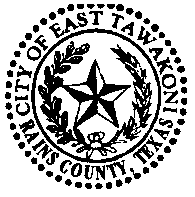 Demolition Permit RequirementsLiving Sq. Ft: ____________ Garage Sq. Ft: ____________ Porch Sq. Ft: ____________ Total: ____________Structure Sq. Ft: ____________Contractor Registration is requiredHave you completed the permit application information? ________Are you disturbing one or more acres?	Yes _____		Not Applicable _____Do you have plans/schedule for demolition? ________List site to be used for disposal of debris and proposed route for transport of debris to the site ___________________________________________________________________________________________Have you submitted written acknowledgment that all utility companies have been or will be notified to disconnect service to the structure? ________Will a barricade be needed if it’s within ten feet of a right of way? ________Demolition permit must be displayed or ready to produce if requiredName: _______________________________________________ Phone Number: ______________________NOTE: once application and plans are received and reviewed more information may be requested for completionNOTE: You are responsible to notify City Hall when the demolition is complete. Failure to complete demolition within the 6 month allotted time of your permit will result in forfeiture of your deposit.Inspection approved by: _________________________________ Date approved: _______________________Deposit picked up: __________________________Signature: _______________________________________